Anmeldung einer ProjektarbeitStudiengang Informatik, DHBW Karlsruhe
Erzbergerstr. 121, 76133 Karlsruhe
 
Bitte die ausgefüllte Anmeldung in Ihren Moodle-Kursraum als PDF-Datei hochladen.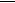  Projektarbeit I (Modul T3_1000, Praxisprojekt I, 1. - 2. Semester) Projektarbeit IIa (Modul T3_2000, Praxisprojekt II, 3. Semester) Projektarbeit IIb (Modul T3_2000, Praxisprojekt II, 4. Semester) Große Projektarbeit II (Modul T3_2000, Praxisprojekt II, 3. - 4. Semester) Projektarbeit III (Modul T3_3000, Praxisprojekt III, 5. Semester)Die Freigabe des Themas erfolgt durch die Studiengangsleitung. Wenn Sie nicht kurzfristig eine Rückmeldung erhalten, gilt das Thema als freigegeben.KursAusbildungsbetriebStudierende/rBetreuer, akad. Titel/Studium,Mail, Tel.Titel der ArbeitTyp der ArbeitProblemstellung, Erwartetes ErgebnisGeplantes VorgehenEntwicklungsumgebungLiteraturliste